Name: 									Date: 						 We W.O.R.K. Self- Assessment: Willing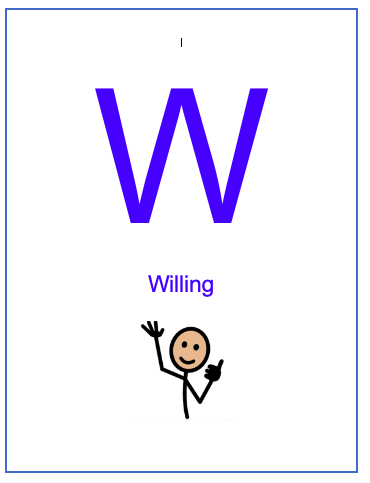 Directions:  Being willing is an important part of being able to work.  Put a check mark under the qualities of being willing to do your work that you demonstrated in this assignment.What was your assignment?  								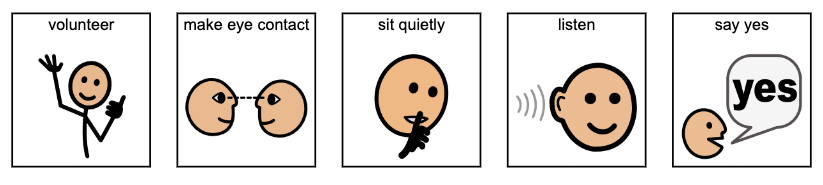 Staff Comments: 													Name: 									Date: 						 We W.O.R.K. Self- Assessment: On Task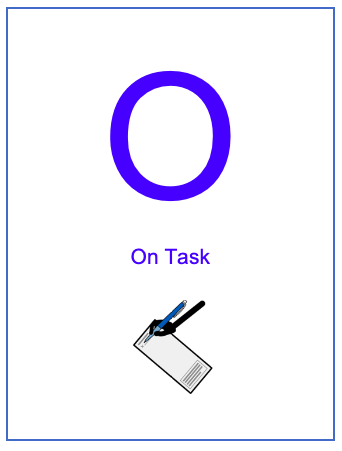 Directions:  Being on task is an important part of being able to work.  Put a check mark under the qualities of being on task that you demonstrated in this assignment.What was your assignment?  								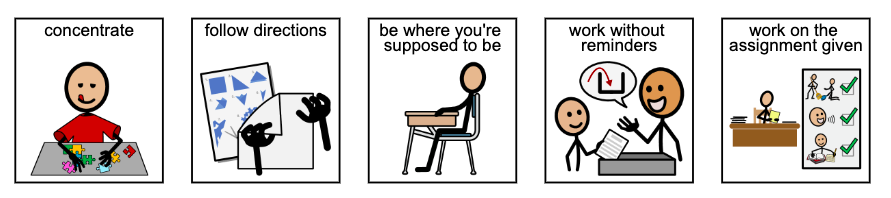 Staff Comments: 													Name: 									Date: 						 We W.O.R.K. Self- Assessment: Responsible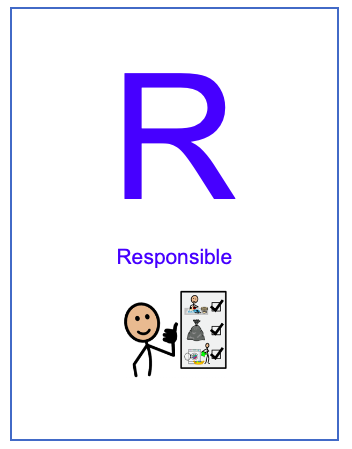 Directions:  Being responsible is an important part of being able to work.  Put a check mark under the qualities of being responsible that you demonstrated in this assignment.What was your assignment?  								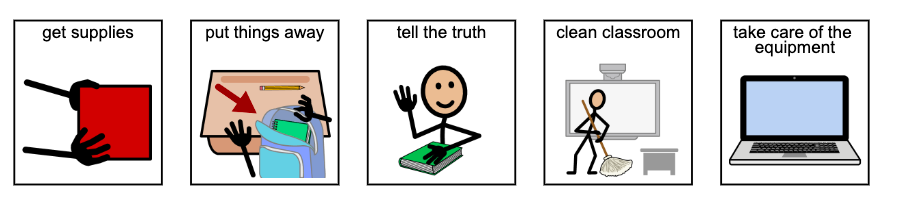 Staff Comments: 													Name: 									Date: 						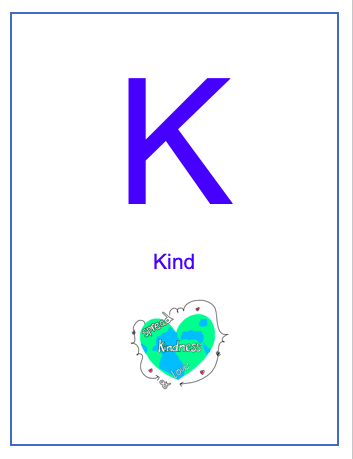 We W.O.R.K. Self- Assessment: KindDirections:  Being kind is an important part of being able to work.  Put a check mark under the qualities of being responsible that you demonstrated in this assignment.What was your assignment?  								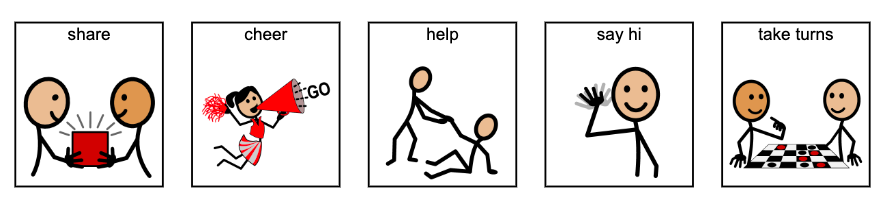 Staff Comments: 													Name: 									Date: 						We W.O.R.K. Self- AssessmentDirections:  Being willing, on task, responsible, and kind is an important part of being able to do good work.  Put a check mark under the W.O.R.K. habits that you demonstrated in this assignment.What was your assignment?  								Staff Comments: 													     Did you show that you were willing to learn?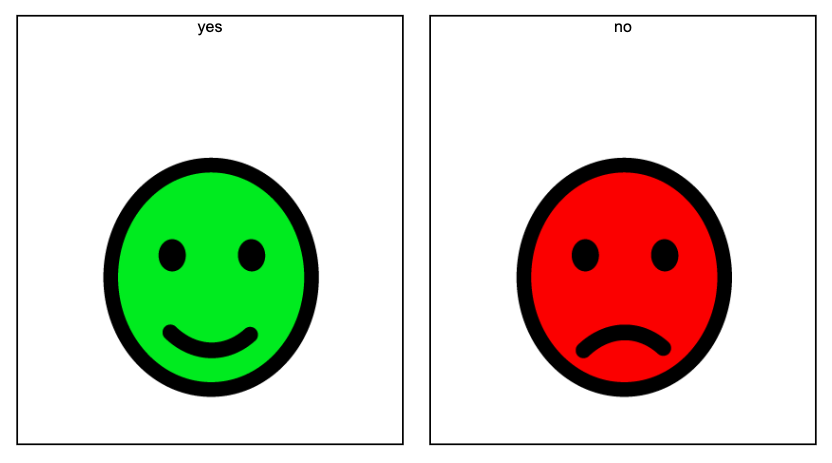 	 YES		    NO     How did it feel to be willing?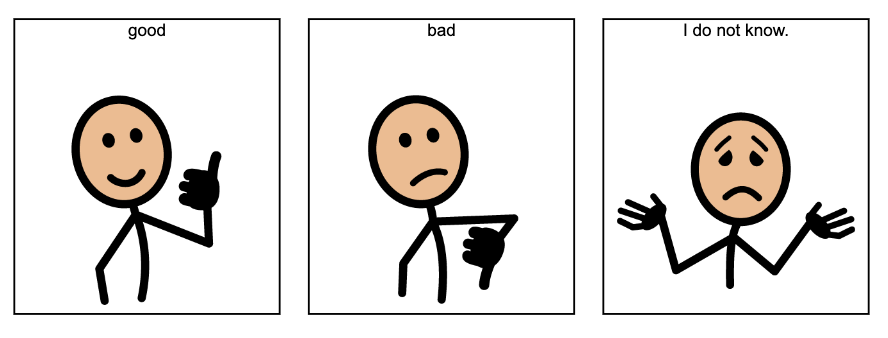 Good		Bad		Try Again      Did you show that you were on task?	 YES		    NO     How did it feel to be on task?Good		Bad		Try Again      Did you show that you were responsible?	 Yes		    No     How did it feel to be responsible?Good		Bad		Try Again      Did you show that you were kind?	 Yes		    No     How did it feel to be kind?Good		Bad		Try Again 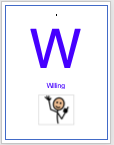 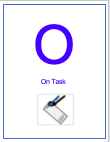 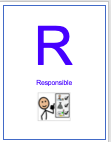 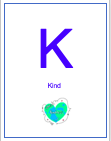      Did you show good work habits?	 YES		    NO     How did it feel to show good work habits?Good		Bad		Try Again 